Rákosmenti Gyermekcukorbetegek Közhasznú Egyesülete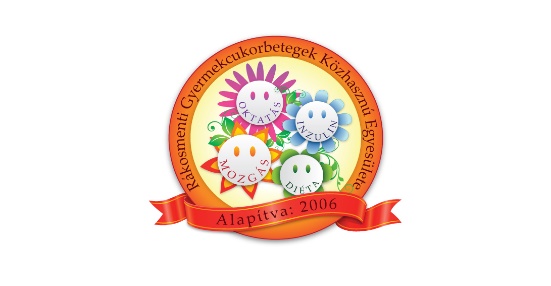 Tábor „nem csak”* cukorbeteg gyermekek részéreKedves Szülők és Gyerekek!Egyesületünk idén tizenkettedik alkalommal rendezi meg nyári oktatótáborát cukorbeteg gyermekek részére. Sok szeretettel várunk minden 5-18 év közötti diabéteszes gyermeket.*Idén ismét „nem csak” cukorbeteg, hanem túlsúlyos és liszt-érzékeny gyermekeket is sok szeretettel várunk! Határon túli magyar cukorbeteg gyermekek is jelentkezhetnek!Néhány előzetes információ a táborról, természetesen később teljes körű tájékoztatást fogunk küldeni.A tábor időpontja:2017.08.05.-12. (szombattól szombatig). Helyszín: Kisinóci Turistaház (2625 Kóspallag, Kisinóci utca 17/2 hrsz.) Megtekinthető: www.kisinoc.huKöltsége nem változott: 30.000,- Ft Egészségügyi dolgozók az előző évekhez hasonlóan: 2 orvos, 2 dietetikus, 2 nővérJelentkezés menete: 1., E-mail küldése az alábbi elérhetőségre a gyermek nevével, korával, és valamelyik szülő telefonszámával, amint eldőlt, hogy jelentkeztek.2., A megkapott adatlap kitöltése, és aláíratása a kezelőorvossal. 3., Az Adatlap postázása az alábbi címre, a részvételi díj átutalása. Mindezeket a megadott határidőig.Jelentkezni, és a táborról (és egyebekről) információt kérni az alábbi elérhetőségeken lehet: Hudák Krisztina 06-20-9747338, illetve hudakkrisztina@t-online.hu .Jelentkezési és fizetési határidő 2017.június 30. Nagyon fontos! Csak akkor tudunk fogadni, ha a részvételi díj és a jelentkezési lap (Adatlap) a határidőig megérkezett hozzánk! Mindenkit szeretettel várunk!Hudák Krisztina táborvezetőBp., 2017. április 16.Székhely és levelezési cím: 1172. Budapest, Heltai tér 10.Telefon: 20-9747-338          Honlap: www.ragyke.oldalai.org Adószám: 18190106-1-42               Nyilvántartási szám:12011Bankszámlaszám: OTP Bank Zrt 11717009-20044215hudakkrisztina@t-online.hu